Stagione Sportiva 2023/2024TRIBUNALE FEDERALE TERRITORIALEIl Tribunale federale territoriale presso il Comitato Regionale Marche, composto daAvv. Piero Paciaroni - PresidenteAvv. Francesco Scaloni – Componente Dott. Lorenzo Casagrande Albano – Componente Segretario f.f.Avv. Francesco Paoletti – Componente Dott.ssa Donatella Bordi – Componente nella riunione del 11 marzo 2024 ha pronunciato il seguente dispositivo:Dispositivo n. 8/TFT 2023/2024Deferimento n. 20998/297a seguito del deferimento n. 20998/297 pfi 23-24/PM/rfda del 20 febbraio 2024 a carico del sig. ILARIO ALESSANDRINI e della società A.S.D. CARISSIMI 2016 ha pronunciato il seguenteDISPOSITIVO                                                                        P.Q.M.Il Tribunale federale territoriale dispone, in accoglimento del deferimento, le seguenti sanzioni:al sig. ILARIO ALESSANDRINI inibizione per 1 (uno) annoalla società A.S.D. CARISSIMI 2016 ammenda di € 1000,00 (mille/00)Manda alla Segreteria del Comitato Regionale Marche per le comunicazioni e gli adempimenti conseguenti.Così deciso in Ancona, nella sede della FIGC – LND - Comitato Regionale Marche, in data 11 marzo 2024Il Relatore                                                                                                               Il Presidente                                                         F.to in originale                                                                                                       F.to in originaleDonatella Bordi                                                                                                       Piero PaciaroniDepositato in Ancona in data 11 marzo 2024Il Segretario f.f.                                                                                            F.to in originaleLorenzo Casagrande AlbanoPubblicato in Ancona ed affisso all’albo del C.R. M. il 11/03/2024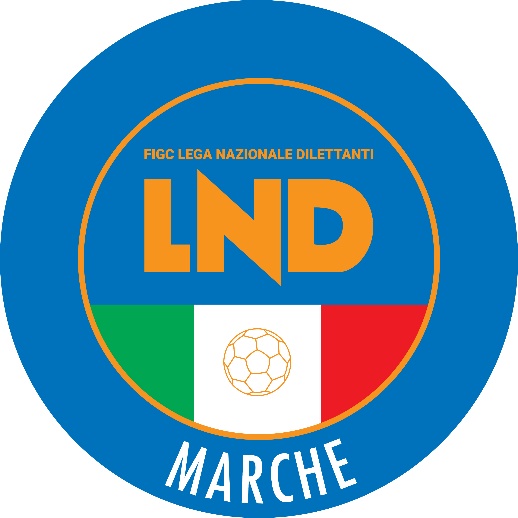 Federazione Italiana Giuoco CalcioLega Nazionale DilettantiCOMITATO REGIONALE MARCHEVia Schiavoni, snc - 60131 ANCONACENTRALINO: 071 285601 - FAX: 071 28560403sito internet: www.figcmarche.ite-mail: cr.marche01@lnd.itpec: marche@pec.figcmarche.itComunicato Ufficiale N° 187 del 11 marzo 2024  Il Segretario(Angelo Castellana)Il Presidente(Ivo Panichi)